ТЕХНИЧЕСКИЙ РАЙДЕРВЛАДИМИРА НЕЛЮБИНА И ГРУППЫ «MOSCOW NEWZZ»                              Для проведения концерта необходимо:              Портальная звуковая система должна быть мощностью:              - 5 - 12 кВт (для зала до 1000 мест)             - 12 - 20 КВт (для зала свыше 1000 мест) Полностью коммутированный аппарат, согласно нижеуказанным пунктам, должен быть установлен и готов к работе не менее чем за 3 часа до начала концерта! В случае несоответствия звуковой системы предъявляемым требованиям, работы по приведению ее в надлежащее состояние оплачиваются заказчиком отдельно!!!  Микшерный пульт. Основной FOH микшерный пульт должен быть установлен в центре зала!!! В зоне пульта, портальной системой должно обеспечиваться звуковое давление не менее, чем 90-92 dB SPL Микшер должен иметь 32 канала, 8 независимых AUX (6 pre, 2 post). Предпочтение аналоговым пультам MIDAS, YAMAHA, SOUNDCRAFT, ALLEN & HEATH. Лампа для подсветки. Микрофон для связи со сценой. Звукоинженер со стороны прокатчиков звукового оборудования. Приборы обработки:Gate - 4 канала 
Insert - 01 канал - BD 
             04 канал – TOM 1
             05 канал – TOM 1             06 канал – TOM 3Compressor - 2 канала
Insert - 02 - канал – SN Insert - 09 – канал - BASS

HALL STEREO 7 AUX 
TAP DELAY 8 AUXМониторная система:6 (шесть) независимых линий + 31 полосный эквалайзер на каждую линию.1я - 2 монитора по 400 W каждый   1 AUX 2я - 2 монитора по 400 W каждый   2 AUX 3я - 1 монитор 400 W                          3 AUX 4я - 1 монитор 400 W                         4 AUX 5я - 2 монитора 250W                        5 AUX 6я - 2 монитора по 250 W каждый + 1 монитор 400 W    6 AUXINPUT LIST:01 - BD - gate
02 - SN - comp
03 - HH - Condenser Mic
04 - Rack Tom 1 - gate
05 - Rack Tom 2- gate
06 - Floor Tom 
07 - OH L - 
08 - OH  R-
09 - BASS - dibox
10 - CONGAS - Dynamic Mic
11 - PERC - Condenser Mic
12 - KEY L - dibox
13 - KEY R - dibox
14 - EL GUITAR COMBO  - mic Shure sm57
15 - Lead Vox (SM58, Beta58)
16 - Back Vocal 1 - Dynamic Mic
17 - Back Vocal 2 - Dynamic Mic
18 - Back Vocal 3 - Dynamic Mic19 - Back Vocal 4 - Dynamic Mic
20 - Alto Sax wireless (свободный вход) 
21 - Tenor Sax wireless (свободный вход)22 – Baritone Sax (Dynamic Mic)23 - MD1 L - сцена dibox 
24 - MD1 R -  сцена -dibox
25 - MD2 L - сцена -dibox
26 - MD2 R - сцена -dibox
27 - DELAY28 - HALL L
29 - HALL R
30 - Talk Back Mic
Back Line:DRUMS:Барабанная установка класса YAMAHA, SONOR, TAMA сделанные из клёна и берёзы с размерами 10,12,14,16,22Машинка под хайхет с замком. Стойки под железо - 4 журавль, либо 3+ 1 журавль в бочку.Стул для барабанщика!Наличие хороших пластиков на барабанах ОБЯЗАТЕЛЬНО!Ковролин под ударную установку!!!PERCUSSION:Конги на стойках - 2 шт. BASS: 1 басовый 300вт (Ampeg, EBS), DiBox с параллельными выходамиBRASS:Микрофоны для трубы и баритон-саксофонаGUITAR:2шт.  50-100вт с опцией разрыва цепи. (MARSHALL JCM 800, 900, 2000), VOX, Hughes & Kettner, Peavey (Fender нежелателен) + Footswitch + 3 кабеля Jack-Jack не менее 5 метров.Комбо снимается микрофоном shure 57 на стойкеKEYBOARDS:2 минидиск - плейера на второй этаж клавишной стойки.Дибоксы – 6 шт.гитарные стойки - 2 штКлавишная стойка двухярусная - 1 шт., Стойки микрофонные под барабаны – 4-5 шт. (на малый можно прищепку)Стойки микрофонные «журавль» - 10 шт. – 1 вокал, 4 бэк-вокал, 2 перкуссия, 2 духовые и 2 гитарный комбо.Электропитание (евро розетки) 220В на сцене: 2 для гитары, 4 для клавишных, 1 для бас-гитары и 2 резервных.Комплект коммутационных проводов для подключения инструментов.Sound-check (в обязательном порядке)
Заказчик оплачивает аренду всей звуковой и световой аппаратуры и, если требуется, стоимость ее доставки на площадку. Заказчик обеспечивает охрану во всех точках доступа к площадке, звукорежиссерский пульт, а также гримерные комнаты, комнаты отдыха с момента первого требования и до момента отбытия исполнителя и коллектива с площадки. Оплату услуг Службы безопасности заказчик производит за свой счет.
Заказчик берет на себя непредвиденные расходы, такие как: расходы, связанные с задержкой рейса (питание, проживание и т.д.).
Если музыкально-техническое обеспечение не соответствует перечню, указанному в настоящем райдере, просьба связаться со звукорежиссером группы для обсуждения возможных вариантов.
 
 Телефон звукорежиссера группы: +7 (963) 962 06 97 - Дунаев Олег.
Телефон директора группы: +7 (906)  701 98 98  Панфилова Ольга.                                  E-mail: moscownewzz@mail.ru                                    Сайт группы: www.moscownewzz.ruПриложение №1                            (STAGE PLAN)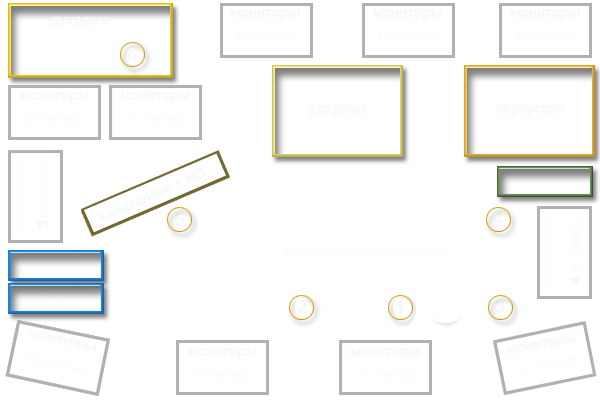 467